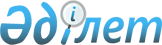 Сайрам аудандық мәслихатының 2022 жылғы 27 желтоқсандағы № 25-148/VII "Сайрам ауданы ауылдық округтерінің 2023-2025 жылдарға арналған бюджеттері туралы" шешіміне өзгерістер енгізу туралыТүркістан облысы Сайрам аудандық мәслихатының 2023 жылғы 9 қарашадағы № 8-59/VIII шешiмi
      Сайрам аудандық мәслихаты ШЕШТІ:
      1. Сайрам аудандық мәслихатының 2022 жылғы 27 желтоқсандағы №25-148/VII "Сайрам ауданы ауылдық округтерінің 2023-2025 жылдарға арналған бюджеттері туралы" шешіміне мынадай өзгерістер енгізілсін:
      1 тармақ жаңа редакцияда жазылсын: 
       "1. Ақсукент ауылдық округінің 2023-2025 жылдарға арналған бюджеті тиісінше 1, 2 және 3-қосымшаларға сәйкес, оның ішінде 2023 жылға келесі көлемде бекітілсін:
      1) кірістер – 373 887 мың теңге;
      салықтық түсімдер – 333 887 мың теңге;
      салықтық емес түсімдер – 0;
      негізгі капиталды сатудан түсетін түсімдер – 29 430 мың теңге;
      трансферттердің түсімі – 10 000 мың теңге;
      2) шығындар – 474 486 мың теңге;
      3) таза бюджеттік кредиттеу – 0;
      бюджеттік кредиттер – 0;
      бюджеттік кредиттерді өтеу – 0;
      4) қаржы активтерімен операциялар бойынша сальдо – 0; 
      қаржы активтерін сатып алу – 0;
      мемлекеттің қаржы активтерін сатудан түсетін түсімдер – 0;
      5) бюджет тапшылығы (профициті) – -101 169 мың теңге;
      6) бюджет тапшылығын қаржыландыру (профицитін пайдалану) – 101 169 мың теңге;
      қарыздар түсімі – 0;
      қарыздарды өтеу – 0;
      бюджет қаражатының пайдаланылатын қалдықтары – 101 169 мың теңге.".
      3 тармақ жаңа редакцияда жазылсын: 
       "3. Ақбұлақ ауылдық округінің 2023-2025 жылдарға арналған бюджеті тиісінше 4, 5 және 6-қосымшаларға сәйкес, оның ішінде 2023 жылға келесі көлемде бекітілсін:
      1) кірістер – 59 173 мың теңге;
      салықтық түсімдер – 18 002 мың теңге;
      салықтық емес түсімдер – 0;
      негізгі капиталды сатудан түсетін түсімдер – 1 588 мың теңге;
      трансферттердің түсімі – 39 583 мың теңге;
      2) шығындар – 60 585 мың теңге;
      3) таза бюджеттік кредиттеу – 0;
      бюджеттік кредиттер – 0;
      бюджеттік кредиттерді өтеу – 0;
      4) қаржы активтерімен операциялар бойынша сальдо – 0;
      қаржы активтерін сатып алу – 0;
      мемлекеттің қаржы активтерін сатудан түсетін түсімдер – 0;
      5) бюджет тапшылығы (профициті) – - 1 412 мың теңге;
      6) бюджет тапшылығын қаржыландыру (профицитін пайдалану) – 1 412
      мың теңге;
      қарыздар түсімі – 0;
      қарыздарды өтеу – 0;
      бюджет қаражатының пайдаланылатын қалдықтары – 1 412 мың теңге.".
      5 тармақ жаңа редакцияда жазылсын: 
       "5. Арыс ауылдық округінің 2023-2025 жылдарға арналған бюджеті тиісінше 7, 8 және 9-қосымшаларға сәйкес, оның ішінде 2023 жылға келесі көлемде бекітілсін:
      1) кірістер – 85 888 мың теңге;
      салықтық түсімдер – 27 141 мың теңге;
      салықтық емес түсімдер – 152 мың теңге;
      негізгі капиталды сатудан түсетін түсімдер – 1 993 мың теңге;
      трансферттердің түсімі – 56 602 мың теңге;
      2) шығындар – 91 425 мың теңге;
      3) таза бюджеттік кредиттеу – 0;
      бюджеттік кредиттер – 0;
      бюджеттік кредиттерді өтеу – 0;
      4) қаржы активтерімен операциялар бойынша сальдо – 0;
      қаржы активтерін сатып алу – 0;
      мемлекеттің қаржы активтерін сатудан түсетін түсімдер – 0;
      5) бюджет тапшылығы (профициті) – -5 537 мың теңге;
      6) бюджет тапшылығын қаржыландыру (профицитін пайдалану) – 5 537 мың теңге;
      қарыздар түсімі – 0;
      қарыздарды өтеу – 0;
      бюджет қаражатының пайдаланылатын қалдықтары – 5 537 мың теңге.".
      7 тармақ жаңа редакцияда жазылсын: 
       "7. Жібек-жолы ауылдық округінің 2023-2025 жылдарға арналған бюджеті тиісінше 10, 11 және 12 қосымшаларға сәйкес, оның ішінде 2023 жылға келесі көлемде бекітілсін:
      1) кірістер – 79 542 мың теңге;
      салықтық түсімдер – 15 525 мың теңге;
      салықтық емес түсімдер – 1 202 мың теңге;
      негізгі капиталды сатудан түсетін түсімдер – 6 324 мың теңге;
      трансферттердің түсімі – 56 491 мың теңге;
      2) шығындар – 85 391 мың теңге;
      3) таза бюджеттік кредиттеу – 0;
      бюджеттік кредиттер – 0;
      бюджеттік кредиттерді өтеу – 0;
      4) қаржы активтерімен операциялар бойынша сальдо – 0;
      қаржы активтерін сатып алу – 0;
      мемлекеттің қаржы активтерін сатудан түсетін түсімдер – 0;
      5) бюджет тапшылығы (профициті) – -5 849 мың теңге;
      6) бюджет тапшылығын қаржыландыру (профицитін пайдалану) – 5 849 мың теңге;
      қарыздар түсімі – 0;
      қарыздарды өтеу – 0;
      бюджет қаражатының пайдаланылатын қалдықтары – 5 849 мың теңге.".
      9 тармақ жаңа редакцияда жазылсын: 
       "9. Қайнарбұлақ ауылдық округінің 2023-2025 жылдарға арналған бюджеті тиісінше 13, 14 және 15-қосымшаларға сәйкес, оның ішінде 2023 жылға келесі көлемде бекітілсін:
      1) кірістер – 101 238 мың теңге;
      салықтық түсімдер – 34 423 мың теңге;
      салықтық емес түсімдер – 317 мың теңге;
      негізгі капиталды сатудан түсетін түсімдер – 4 283 мың теңге;
      трансферттердің түсімі – 63 215 мың теңге;
      2) шығындар – 103 473 мың теңге;
      3) таза бюджеттік кредиттеу – 0;
      бюджеттік кредиттер – 0;
      бюджеттік кредиттерді өтеу – 0;
      4) қаржы активтерімен операциялар бойынша сальдо – 0;
      қаржы активтерін сатып алу – 0;
      мемлекеттің қаржы активтерін сатудан түсетін түсімдер – 0;
      5) бюджет тапшылығы (профициті) – -2 235 мың теңге;
      6) бюджет тапшылығын қаржыландыру (профицитін пайдалану) – 2 235 мың теңге;
      қарыздар түсімі – 0;
      қарыздарды өтеу – 0;
      бюджет қаражатының пайдаланылатын қалдықтары – 2 235 мың теңге.".
      11 тармақ жаңа редакцияда жазылсын: 
       "11. Қарабұлақ ауылдық округінің 2023-2025 жылдарға арналған бюджеті тиісінше 16, 17 және 18-қосымшаларға сәйкес, оның ішінде 2023 жылға келесі көлемде бекітілсін:
      1) кірістер – 211 268 мың теңге;
      салықтық түсімдер – 189 738 мың теңге;
      салықтық емес түсімдер – 1 530 мың теңге;
      негізгі капиталды сатудан түсетін түсімдер – 0;
      трансферттердің түсімі – 20 000 мың теңге;
      2) шығындар – 287 633 мың теңге;
      3) таза бюджеттік кредиттеу – 0;
      бюджеттік кредиттер – 0;
      бюджеттік кредиттерді өтеу – 0;
      4) қаржы активтерімен операциялар бойынша сальдо – 0;
      қаржы активтерін сатып алу – 0;
      мемлекеттің қаржы активтерін сатудан түсетін түсімдер – 0;
      5) бюджет тапшылығы (профициті) – -76 365 мың теңге;
      6) бюджет тапшылығын қаржыландыру (профицитін пайдалану) – 76 365 мың теңге;
      қарыздар түсімі – 0;
      қарыздарды өтеу – 0;
      бюджет қаражатының пайдаланылатын қалдықтары – 76 365 мың теңге.".
      13 тармақ жаңа редакцияда жазылсын: 
       "13. Қарамұрт ауылдық округінің 2023-2025 жылдарға арналған бюджеті тиісінше 19, 20 және 21-қосымшаларға сәйкес, оның ішінде 2023 жылға келесі көлемде бекітілсін:
      1) кірістер – 122 284 мың теңге;
      салықтық түсімдер – 41 021 мың теңге;
      салықтық емес түсімдер – 1 428 мың теңге;
      негізгі капиталды сатудан түсетін түсімдер – 13 119 мың теңге;
      трансферттердің түсімі – 66 716 мың теңге;
      2) шығындар – 129 087 мың теңге;
      3) таза бюджеттік кредиттеу – 0;
      бюджеттік кредиттер – 0;
      бюджеттік кредиттерді өтеу – 0;
      4) қаржы активтерімен операциялар бойынша сальдо – 0;
      қаржы активтерін сатып алу – 0;
      мемлекеттің қаржы активтерін сатудан түсетін түсімдер – 0;
      5) бюджет тапшылығы (профициті) – -6 803 мың теңге;
      6) бюджет тапшылығын қаржыландыру (профицитін пайдалану) – 6 803 мың теңге;
      қарыздар түсімі – 0;
      қарыздарды өтеу – 0;
      бюджет қаражатының пайдаланылатын қалдықтары – 6 803 мың теңге.".
      15 тармақ жаңа редакцияда жазылсын:
       "15. Қарасу ауылдық округінің 2023-2025 жылдарға арналған бюджеті тиісінше 22, 23 және 24-қосымшаларға сәйкес, оның ішінде 2023 жылға келесі көлемде бекітілсін:
      1) кірістер – 118 836 мың теңге;
      салықтық түсімдер – 100 596 мың теңге;
      салықтық емес түсімдер – 1 051 мың теңге;
      негізгі капиталды сатудан түсетін түсімдер – 7 189 мың теңге;
      трансферттердің түсімі – 10 000 мың теңге;
      2) шығындар – 130 690 мың теңге;
      3) таза бюджеттік кредиттеу – 0;
      бюджеттік кредиттер – 0;
      бюджеттік кредиттерді өтеу – 0;
      4) қаржы активтерімен операциялар бойынша сальдо – 0;
      қаржы активтерін сатып алу – 0;
      мемлекеттің қаржы активтерін сатудан түсетін түсімдер – 0;
      5) бюджет тапшылығы (профициті) – -11 854 мың теңге;
      6) бюджет тапшылығын қаржыландыру (профицитін пайдалану) – 11 854 мың теңге;
      қарыздар түсімі – 0;
      қарыздарды өтеу – 0;
      бюджет қаражатының пайдаланылатын қалдықтары – 11 854 мың теңге.".
      17 тармақ жаңа редакцияда жазылсын:
       "17. Құтарыс ауылдық округінің 2023-2025 жылдарға арналған бюджеті тиісінше 25, 26 және 27-қосымшаларға сәйкес, оның ішінде 2023 жылға келесі көлемде бекітілсін:
      1) кірістер – 75 012 мың теңге;
      салықтық түсімдер – 13 799 мың теңге;
      салықтық емес түсімдер – 0;
      негізгі капиталды сатудан түсетін түсімдер – 2 355 мың тенге;
      трансферттердің түсімі – 58 858 мың теңге;
      2) шығындар – 76 278 мың теңге;
      3) таза бюджеттік кредиттеу – 0;
      бюджеттік кредиттер – 0;
      бюджеттік кредиттерді өтеу – 0;
      4) қаржы активтерімен операциялар бойынша сальдо – 0;
      қаржы активтерін сатып алу – 0;
      мемлекеттің қаржы активтерін сатудан түсетін түсімдер – 0;
      5) бюджет тапшылығы (профициті) – -1 266 мың теңге;
      6) бюджет тапшылығын қаржыландыру (профицитін пайдалану) – 1 266 мың теңге;
      қарыздар түсімі – 0;
      қарыздарды өтеу – 0;
      бюджет қаражатының пайдаланылатын қалдықтары – 1 266 мың теңге.".
      19 тармақ жаңа редакцияда жазылсын:
       "19. Көлкент ауылдық округінің 2023-2025 жылдарға арналған бюджеті тиісінше 28, 29 және 30 қосымшаларға сәйкес, оның ішінде 2023 жылға келесі көлемде бекітілсін:
      1) кірістер – 115 363 мың теңге;
      салықтық түсімдер – 59 112 мың теңге;
      салықтық емес түсімдер – 538 мың теңге;
      негізгі капиталды сатудан түсетін түсімдер – 217 мың теңге;
      трансферттердің түсімі – 55 496 мың теңге;
      2) шығындар – 128 409 мың теңге;
      3) таза бюджеттік кредиттеу – 0;
      бюджеттік кредиттер – 0;
      бюджеттік кредиттерді өтеу – 0;
      4) қаржы активтерімен операциялар бойынша сальдо – 0;
      қаржы активтерін сатып алу – 0;
      мемлекеттің қаржы активтерін сатудан түсетін түсімдер – 0;
      5) бюджет тапшылығы (профициті) – -13 046 мың теңге;
      6) бюджет тапшылығын қаржыландыру (профицитін пайдалану) – 13 046 мың теңге;
      қарыздар түсімі – 0;
      қарыздарды өтеу – 0;
      бюджет қаражатының пайдаланылатын қалдықтары – 13 046 мың теңге.".
      21 тармақ жаңа редакцияда жазылсын:
       "21. Манкент ауылдық округінің 2023-2025 жылдарға арналған бюджеті тиісінше 31, 32 және 33 қосымшаларға сәйкес, оның ішінде 2023 жылға келесі көлемде бекітілсін:
      1) кірістер – 232 511 мың теңге;
      салықтық түсімдер – 164 251 мың теңге;
      салықтық емес түсімдер – 10 мың теңге;
      негізгі капиталды сатудан түсетін түсімдер – 58 250 мың теңге;
      трансферттердің түсімі – 10 000 мың теңге;
      2) шығындар – 267 484 мың теңге;
      3) таза бюджеттік кредиттеу – 0;
      бюджеттік кредиттер – 0;
      бюджеттік кредиттерді өтеу – 0;
      4) қаржы активтерімен операциялар бойынша сальдо – 0;
      қаржы активтерін сатып алу – 0;
      мемлекеттің қаржы активтерін сатудан түсетін түсімдер – 0;
      5) бюджет тапшылығы (профициті) – -34 973 мың теңге;
      6) бюджет тапшылығын қаржыландыру (профицитін пайдалану) – 34 973 мың теңге;
      қарыздар түсімі – 0;
      қарыздарды өтеу – 0;
      бюджет қаражатының пайдаланылатын қалдықтары – 34 973 мың теңге.".
      Көрсетілген шешімнің 1, 4, 7, 10, 13, 16, 19, 22, 25, 28, 31 қосымшалары осы шешімнің 1, 2, 3, 4, 5, 6, 7, 8, 9, 10, 11 қосымшаларына сәйкес жаңа редакцияда жазылсын.
      2. Осы шешім 2023 жылдың 1 қаңтарынан бастап қолданысқа енгізілсін. Ақсукент ауылдық округінің 2023 жылға арналған бюджеті Ақбұлақ ауылдық округінің 2023 жылға арналған бюджеті Арыс ауылдық округінің 2023 жылға арналған бюджеті Жібек-Жолы ауылдық округінің 2023 жылға арналған бюджеті Қайнарбұлақ ауылдық округінің 2023 жылға арналған бюджеті Қарабұлақ ауылдық округінің 2023 жылға арналған бюджеті Қарамұрт ауылдық округінің 2023 жылға арналған бюджеті Қарасу ауылдық округінің 2023 жылға арналған бюджеті Құтарыс ауылдық округінің 2023 жылға арналған бюджеті Көлкент ауылдық округінің 2023 жылға арналған бюджеті Манкент ауылдық округінің 2023 жылға арналған бюджеті
					© 2012. Қазақстан Республикасы Әділет министрлігінің «Қазақстан Республикасының Заңнама және құқықтық ақпарат институты» ШЖҚ РМК
				
      Аудандық мәслихаттың төрағасы

Ш.Халмурадов
Сайрам аудандық
мәслихатының 2023 жылғы
9 қарашадағы № 8-59 /VIII
шешіміне 1 қосымшаСайрам аудандық
мәслихатының 2022жылғы
27 желтоқсандағы №25-148/VII
шешіміне 1 қосымша
Санат Атауы
Санат Атауы
Санат Атауы
Санат Атауы
Санат Атауы
Сомасы, мың теңге
Сынып
Сынып
Сынып
Сынып
Сомасы, мың теңге
Кіші сыныбы
Кіші сыныбы
Кіші сыныбы
Сомасы, мың теңге
1
1
1
2
3
1. Кірістер
373 317
1
Салықтық түсімдер
333 887
01
Табыс салығы
164 072
2
Жеке табыс салығы
164 072
04
Меншікке салынатын салықтар
165 316
1
Мүлікке салынатын салықтар
3 052
3
Жер салығы
3 206
4
Көлік құралдарына салынатын салық
159 054
5
Біріңғай жер салығы
4
05
Тауарларға, жұмыстарға және қызметтерге салынатын iшкi салықтар 
4 499
3
Табиғи және басқа ресурстарды пайдаланғаны үшін алынатын алымдар
90
4
Кәсiпкерлiк және кәсiби қызметтi жүргiзгенi үшiн алынатын алымдар
4 409
2
Салықтық емес түсімдер
0
3
Негізгі капиталды сатудан түсетін түсімдер
29 430
03
Жерді және материалдық емес активтерді сату
29 430
2
Материалдық емес активтерді сату
29 430
4
Трансферттер түсімі
10 000
02
Мемлекеттік басқарудың жоғары тұрған органдарынан түсетін трансферттер
10 000
3
Аудандардың (облыстық маңызы бар қаланың) бюджетінен трансферттер
10 000
Функционалдық топ Атауы
Функционалдық топ Атауы
Функционалдық топ Атауы
Функционалдық топ Атауы
Функционалдық топ Атауы
Сомасы, мың теңге
Кіші функция
Кіші функция
Кіші функция
Кіші функция
Сомасы, мың теңге
Бюджеттік бағдарламалардың әкімшісі
Бюджеттік бағдарламалардың әкімшісі
Бюджеттік бағдарламалардың әкімшісі
Сомасы, мың теңге
Бағдарлама
Бағдарлама
Сомасы, мың теңге
2. Шығындар
474 486
01
Жалпы сипаттағы мемлекеттiк қызметтер 
101 150
1
Мемлекеттiк басқарудың жалпы функцияларын орындайтын өкiлдi, атқарушы және басқа органдар
101 150
124
Аудандық маңызы бар қала, ауыл, кент, ауылдық округ әкімінің аппараты
101 150
001
Аудандық маңызы бар қала, ауыл, кент, ауылдық округ әкімінің қызметін қамтамасыз ету жөніндегі қызметтер
101 150
07
Тұрғын үй-коммуналдық шаруашылық
360 699
3
Елді-мекендерді көркейту
360 699
124
Аудандық маңызы бар қала, ауыл, кент, ауылдық округ әкімінің аппараты
360 699
008
Елді мекендердегі көшелерді жарықтандыру
236 548
009
Елді мекендердің санитариясын қамтамасыз ету
23 206
010
Жерлеу орындарын ұстау және туыстары жоқ адамдарды жерлеу
2 240
011
Елді мекендерді абаттандыру мен көгалдандыру
98 705
12
Көлiк және коммуникация
12 637
1
Автомобиль көлiгi
12 637
124
Аудандық маңызы бар қала, ауыл, кент, ауылдық округ әкімінің аппараты
12 637
013
Аудандық маңызы бар қалаларда, ауылдарда, кенттерде, ауылдық округтерде автомобиль жолдарының жұмыс істеуін қамтамасыз ету
12 637
3. Таза бюджеттік кредиттеу
0
Бюджеттік кредиттер
0
Бюджеттік кредиттерді өтеу
0
4. Қаржы активтерімен операциялар бойынша сальдо
0
Қаржы активтерін сатып алу
0
Мемлекеттің қаржы активтерін сатудан түсетін түсімдер
0
5. Бюджет тапшылығы (профициті)
-101 169
6. Бюджет тапшылығын қаржыландыру (профицитін пайдалану)
101 169
Қарыздар түсімі
0
Қарыздарды өтеу
0
8
Бюджет қаражатының пайдаланылатын қалдықтары
101 169Сайрам аудандық
мәслихатының 2023 жылғы
9 қарашадағы № 8-59 /VIII
шешіміне 2 қосымшаСайрам аудандық
мәслихатының 2022жылғы
27 желтоқсандағы №25-148/VII
шешіміне 4 қосымша
Санат Атауы
Санат Атауы
Санат Атауы
Санат Атауы
Санат Атауы
Сомасы, мың теңге
Сынып
Сынып
Сынып
Сынып
Сомасы, мың теңге
Кіші сыныбы
Кіші сыныбы
Кіші сыныбы
Сомасы, мың теңге
1
1
1
2
3
1. Кірістер
59 173
1
Салықтық түсімдер
18 002
01
Табыс салығы
3 334
2
Жеке табыс салығы
3 334
04
Меншікке салынатын салықтар
14 287
1
Мүлікке салынатын салықтар
273
3
Жер салығы
239
4
Көлік құралдарына салынатын салық
13 770
5
Біріңғай жер салығы
5
05
Тауарларға, жұмыстарға және қызметтерге салынатын iшкi салықтар 
381
3
Жер учаскелерін пайдаланғаны үшін төлем 
257
4
Кәсiпкерлiк және кәсiби қызметтi жүргiзгенi үшiн алынатын алымдар
124
2
Салықтық емес түсімдер
0
3
Негізгі капиталды сатудан түсетін түсімдер
1 588
03
Жерді және материалдық емес активтерді сату
1 588
1
Жерді сату
1 588
4
Трансферттер түсімі
39 583
02
Мемлекеттік басқарудың жоғары тұрған органдарынан түсетін трансферттер
39 583
3
Аудандардың (облыстық маңызы бар қаланың) бюджетінен трансферттер
39 583
Функционалдық топ Атауы
Функционалдық топ Атауы
Функционалдық топ Атауы
Функционалдық топ Атауы
Функционалдық топ Атауы
Сомасы, мың теңге
Кіші функция
Кіші функция
Кіші функция
Кіші функция
Сомасы, мың теңге
Бюджеттік бағдарламалардың әкімшісі
Бюджеттік бағдарламалардың әкімшісі
Бюджеттік бағдарламалардың әкімшісі
Сомасы, мың теңге
Бағдарлама
Бағдарлама
Сомасы, мың теңге
2.Шығындар
60 585
01
Жалпы сипаттағы мемлекеттiк қызметтер 
49 150
1
Мемлекеттiк басқарудың жалпы функцияларын орындайтын өкiлдi, атқарушы және басқа органдар
49 150
124
Аудандық маңызы бар қала, ауыл, кент, ауылдық округ әкімінің аппараты
49 150
001
Аудандық маңызы бар қала, ауыл, кент, ауылдық округ әкімінің қызметін қамтамасыз ету жөніндегі қызметтер
49 150
07
Тұрғын үй-коммуналдық шаруашылық
11 435
3
Елді-мекендерді көркейту
11 435
124
Аудандық маңызы бар қала, ауыл, кент, ауылдық округ әкімінің аппараты
11 435
008
Елді мекендердегі көшелерді жарықтандыру
9 317
009
Елді мекендердің санитариясын қамтамасыз ету
611
011
Елді мекендерді абаттандыру мен көгалдандыру
1 507
3. Таза бюджеттік кредиттеу
0
Бюджеттік кредиттер
0
Бюджеттік кредиттерді өтеу
0
4. Қаржы активтерімен операциялар бойынша сальдо
0
Қаржы активтерін сатып алу
0
Мемлекеттің қаржы активтерін сатудан түсетін түсімдер
0
5. Бюджет тапшылығы (профициті)
-1 412
6. Бюджет тапшылығын қаржыландыру (профицитін пайдалану)
1 412
Қарыздар түсімі
0
Қарыздарды өтеу
0
8
Бюджет қаражатының пайдаланылатын қалдықтары
1 412Сайрам аудандық
мәслихатының 2023 жылғы
9 қарашадағы № 8-59 /VIII
шешіміне 3 қосымшаСайрам аудандық
мәслихатының 2022жылғы
27 желтоқсандағы №25-148/VII
шешіміне 7 қосымша
Санат Атауы
Санат Атауы
Санат Атауы
Санат Атауы
Санат Атауы
Сомасы, мың теңге
Сынып
Сынып
Сынып
Сынып
Сомасы, мың теңге
Кіші сыныбы
Кіші сыныбы
Кіші сыныбы
Сомасы, мың теңге
1
1
1
2
3
1. Кірістер
85 888
1
Салықтық түсімдер
27 141
01
Табыс салығы
5 236
2
Жеке табыс салығы
5 236
04
Меншікке салынатын салықтар
21 754
1
Мүлікке салынатын салықтар
375
3
Жер салығы
114
4
Көлік құралдарына салынатын салық
21 099
5
Біріңғай жер салығы
166
05
Тауарларға, жұмыстарға және қызметтерге салынатын iшкi салықтар 
151
3
Жер учаскелерін пайдаланғаны үшін төлем 
9
4
Кәсіпкерлік және кәсіби қызметті жүргізгені үшін алынатын алымдар
142
2
Салықтық емес түсімдер
152
06
Өзге де салықтық емес түсімдер
152
1
Өзге де салықтық емес түсімдер
152
3
Негізгі капиталды сатудан түсетін түсімдер
1 993
03
Жерді және материалдық емес активтерді сату
1 993
1
Жерді сату
1 993
4
Трансферттер түсімі
56 602
02
Мемлекеттік басқарудың жоғары тұрған органдарынан түсетін трансферттер
56 602
3
Аудандардың (облыстық маңызы бар қаланың) бюджетінен трансферттер
56 602
Функционалдық топ Атауы
Функционалдық топ Атауы
Функционалдық топ Атауы
Функционалдық топ Атауы
Функционалдық топ Атауы
Сомасы, мың теңге
Кіші функция
Кіші функция
Кіші функция
Кіші функция
Сомасы, мың теңге
Бюджеттік бағдарламалардың әкімшісі
Бюджеттік бағдарламалардың әкімшісі
Бюджеттік бағдарламалардың әкімшісі
Сомасы, мың теңге
Бағдарлама
Бағдарлама
Сомасы, мың теңге
2.Шығындар
91 425
01
Жалпы сипаттағы мемлекеттiк қызметтер 
53 238
1
Мемлекеттiк басқарудың жалпы функцияларын орындайтын өкiлдi, атқарушы және басқа органдар
53 238
124
Аудандық маңызы бар қала, ауыл, кент, ауылдық округ әкімінің аппараты
53 238
001
Аудандық маңызы бар қала, ауыл, кент, ауылдық округ әкімінің қызметін қамтамасыз ету жөніндегі қызметтер
53 238
07
Тұрғын үй-коммуналдық шаруашылық
23 816
3
Елді-мекендерді көркейту
23 816
124
Аудандық маңызы бар қала, ауыл, кент, ауылдық округ әкімінің аппараты
23 816
008
Елді мекендердегі көшелерді жарықтандыру
18 780
009
Елді мекендердің санитариясын қамтамасыз ету
1 950
011
Елді мекендерді абаттандыру мен көгалдандыру
3 086
08
Мәдениет, спорт, туризм және ақпараттық кеңістік
14 371
1
Мәдениет саласындағы қызмет
14 371
124
Аудандық маңызы бар қала, ауыл, ауылдық округ әкімінің аппараты
14 371
006
Жергілікті деңгейде мәдени-демалыс жұмысын қолдау
14 371
3. Таза бюджеттік кредиттеу
0
Бюджеттік кредиттер
0
Бюджеттік кредиттерді өтеу
0
4. Қаржы активтерімен операциялар бойынша сальдо
0
Қаржы активтерін сатып алу
0
Мемлекеттің қаржы активтерін сатудан түсетін түсімдер
0
5. Бюджет тапшылығы (профициті)
-5 537
6. Бюджет тапшылығын қаржыландыру (профицитін пайдалану)
5 537
Қарыздар түсімі
0
Қарыздарды өтеу
0
8
Бюджет қаражатының пайдаланылатын қалдықтары
5 537Сайрам аудандық
мәслихатының 2023 жылғы
9 қарашадағы № 8-59 /VIII
шешіміне 4 қосымшаСайрам аудандық
мәслихатының 2022жылғы
27 желтоқсандағы №25-148/VII
шешіміне 10 қосымша
Санат Атауы
Санат Атауы
Санат Атауы
Санат Атауы
Санат Атауы
Сомасы, мың теңге
Сынып
Сынып
Сынып
Сынып
Сомасы, мың теңге
Кіші сыныбы
Кіші сыныбы
Кіші сыныбы
Сомасы, мың теңге
1
1
1
2
3
1. Кірістер
79 542
1
Салықтық түсімдер
15 525
01
Табыс салығы
2 271
2
Жеке табыс салығы
2 271
04
Меншікке салынатын салықтар
12 932
1
Мүлікке салынатын салықтар
275
3
Жер салығы
163
4
Көлік құралдарына салынатын салық
12 487
5
Біріңғай жер салығы
7
05
Тауарларға, жұмыстарға және қызметтерге салынатын iшкi салықтар 
22
3
Жер учаскелерін пайдаланғаны үшін төлем 
22
2
Салықтық емес түсімдер
1 202
01
Мемлекеттік меншіктен түсетін кірістер
968
5
Мемлекеттік мешігіндегі мүлікті жалға беруден түсетін кірістер
968
06
Өзге де салықтық емес түсімдер
234
1
Өзге де салықтық емес түсімдер
234
3
Негізгі капиталды сатудан түсетін түсімдер
6 324
03
Жерді және материалдық емес активтерді сату
6 324
1
Жерді сату
6 324
4
Трансферттер түсімі
56 491
02
Мемлекеттік басқарудың жоғары тұрған органдарынан түсетін трансферттер
56 491
3
Аудандардың (облыстық маңызы бар қаланың) бюджетінен трансферттер
56 491
Функционалдық топ Атауы
Функционалдық топ Атауы
Функционалдық топ Атауы
Функционалдық топ Атауы
Функционалдық топ Атауы
Сомасы, мың теңге
Кіші функция
Кіші функция
Кіші функция
Кіші функция
Сомасы, мың теңге
Бюджеттік бағдарламалардың әкімшісі
Бюджеттік бағдарламалардың әкімшісі
Бюджеттік бағдарламалардың әкімшісі
Сомасы, мың теңге
Бағдарлама
Бағдарлама
Сомасы, мың теңге
2.Шығындар
85 391
01
Жалпы сипаттағы мемлекеттiк қызметтер 
56 787
1
Мемлекеттiк басқарудың жалпы функцияларын орындайтын өкiлдi, атқарушы және басқа органдар
56 787
124
Аудандық маңызы бар қала, ауыл, кент, ауылдық округ әкімінің аппараты
56 787
001
Аудандық маңызы бар қала, ауыл, кент, ауылдық округ әкімінің қызметін қамтамасыз ету жөніндегі қызметтер
56 787
07
Тұрғын үй-коммуналдық шаруашылық
16 257
3
Елді-мекендерді көркейту
16 257
124
Аудандық маңызы бар қала, ауыл, кент, ауылдық округ әкімінің аппараты
16 257
008
Елді мекендердегі көшелерді жарықтандыру
10 243
009
Елді мекендердің санитариясын қамтамасыз ету
744
011
Елді мекендерді абаттандыру мен көгалдандыру
5 270
08
Мәдениет, спорт, туризм және ақпараттық кеңістік
12 347
1
Мәдениет саласындағы қызмет
12 347
124
Аудандық маңызы бар қала, ауыл, ауылдық округ әкімінің аппараты
12 347
006
Жергілікті деңгейде мәдени-демалыс жұмысын қолдау
12 347
3. Таза бюджеттік кредиттеу
0
Бюджеттік кредиттер
0
Бюджеттік кредиттерді өтеу
0
4. Қаржы активтерімен операциялар бойынша сальдо
0
Қаржы активтерін сатып алу
0
Мемлекеттің қаржы активтерін сатудан түсетін түсімдер
0
5. Бюджет тапшылығы (профициті)
-5 849
6. Бюджет тапшылығын қаржыландыру (профицитін пайдалану)
5 849
Қарыздар түсімі
0
Қарыздарды өтеу
0
8
Бюджет қаражатының пайдаланылатын қалдықтары
5 849Сайрам аудандық
мәслихатының 2023 жылғы
9 қарашадағы № 8-59 /VIII
шешіміне 5 қосымшаСайрам аудандық
мәслихатының 2022жылғы
27 желтоқсандағы №25-148/VII
шешіміне 13 қосымша
Санат Атауы
Санат Атауы
Санат Атауы
Санат Атауы
Санат Атауы
Сомасы, мың теңге
Сынып
Сынып
Сынып
Сынып
Сомасы, мың теңге
Кіші сыныбы
Кіші сыныбы
Кіші сыныбы
Сомасы, мың теңге
1
1
1
2
3
1. Кірістер
101 238
1
Салықтық түсімдер
34 423
01
Табыс салығы
8 079
2
Жеке табыс салығы
8 079
04
Меншікке салынатын салықтар
24 941
1
Мүлікке салынатын салықтар
1 381
3
Жер салығы
278
4
Көлік құралдарына салынатын салық
23 252
5
Біріңғай жер салығы
68
05
Тауарларға, жұмыстарға және қызметтерге салынатын iшкi салықтар 
403
3
Жер учаскелерін пайдаланғаны үшін төлем 
 63
4
Кәсiпкерлiк және кәсiби қызметтi жүргiзгенi үшiн алынатын алымдар
340
2
Салықтық емес түсімдер
317
01
Мемлекеттік меншіктен түсетін кірістер
17
5
Мемлекеттік мешігіндегі мүлікті жалға беруден түсетін кірістер
17
06
Өзге де салықтық емес түсімдер
300
1
Өзге де салықтық емес түсімдер
300
3
Негізгі капиталды сатудан түсетін түсімдер
4 283
03
Жерді және материалдық емес активтерді сату
4 283
1
Жерді сату
4 283
4
Трансферттер түсімі
63 215
02
Мемлекеттік басқарудың жоғары тұрған органдарынан түсетін трансферттер
63 215
3
Аудандардың (облыстық маңызы бар қаланың) бюджетінен трансферттер
63 215
Функционалдық топ Атауы
Функционалдық топ Атауы
Функционалдық топ Атауы
Функционалдық топ Атауы
Функционалдық топ Атауы
Сомасы, мың теңге
Кіші функция
Кіші функция
Кіші функция
Кіші функция
Сомасы, мың теңге
Бюджеттік бағдарламалардың әкімшісі
Бюджеттік бағдарламалардың әкімшісі
Бюджеттік бағдарламалардың әкімшісі
Сомасы, мың теңге
Бағдарлама
Бағдарлама
Сомасы, мың теңге
2.Шығындар
103 473
01
Жалпы сипаттағы мемлекеттiк қызметтер 
67 925
1
Мемлекеттiк басқарудың жалпы функцияларын орындайтын өкiлдi, атқарушы және басқа органдар
67 925
124
Аудандық маңызы бар қала, ауыл, кент, ауылдық округ әкімінің аппараты
67 925
001
Аудандық маңызы бар қала, ауыл, кент, ауылдық округ әкімінің қызметін қамтамасыз ету жөніндегі қызметтер
67 925
07
Тұрғын үй-коммуналдық шаруашылық
32 871
3
Елді-мекендерді көркейту
32 871
124
Аудандық маңызы бар қала, ауыл, кент, ауылдық округ әкімінің аппараты
32 871
008
Елді мекендердегі көшелерді жарықтандыру
20 492
009
Елді мекендердің санитариясын қамтамасыз ету
4 433
011
Елді мекендерді абаттандыру мен көгалдандыру
7 896
08
Мәдениет, спорт, туризм және ақпараттық кеңістік
2 727
1
Мәдениет саласындағы қызмет
2 727
124
Аудандық маңызы бар қала, ауыл, ауылдық округ әкімінің аппараты
2 727
006
Жергілікті деңгейде мәдени-демалыс жұмысын қолдау
2 727
3. Таза бюджеттік кредиттеу
0
Бюджеттік кредиттер
0
Бюджеттік кредиттерді өтеу
0
4. Қаржы активтерімен операциялар бойынша сальдо
0
Қаржы активтерін сатып алу
0
Мемлекеттің қаржы активтерін сатудан түсетін түсімдер
0
5. Бюджет тапшылығы (профициті)
-2 235
6. Бюджет тапшылығын қаржыландыру (профицитін пайдалану)
2 235
Қарыздар түсімі
0
Қарыздарды өтеу
0
8
Бюджет қаражатының пайдаланылатын қалдықтары
2 235Сайрам аудандық
мәслихатының 2023 жылғы
9 қарашадағы № 8-59 /VIII
шешіміне 6 қосымшаСайрам аудандық
мәслихатының 2022жылғы
27 желтоқсандағы №25-148/VII
шешіміне 16 қосымша
Санат Атауы
Санат Атауы
Санат Атауы
Санат Атауы
Санат Атауы
Сомасы, мың теңге
Сынып
Сынып
Сынып
Сынып
Сомасы, мың теңге
Кіші сыныбы
Кіші сыныбы
Кіші сыныбы
Сомасы, мың теңге
1
1
1
2
3
1. Кірістер
211 268
1
Салықтық түсімдер
189 738
01
Табыс салығы
76 200
2
Жеке табыс салығы
76 200
04
Меншікке салынатын салықтар
110 497
1
Мүлікке салынатын салықтар
3 000
3
Жер салығы
942
4
Көлік құралдарына салынатын салық
116 203
5
Біріңғай жер салығы
352
05
Тауарларға, жұмыстарға және қызметтерге салынатын iшкi салықтар 
3 041
3
Жер учаскелерін пайдаланғаны үшін төлем 
140
4
Кәсiпкерлiк және кәсiби қызметтi жүргiзгенi үшiн алынатын алымдар
2 901
2
Салықтық емес түсімдер
1 530
01
Мемлекеттік меншіктен түсетін кірістер
1 172
5
Мемлекет меншігіндегі мүлікті жалға беруден үшін алынатын салықтар
1 172
04
Мемлекеттік бюджеттен қаржыландырылатын, сондай-ақ Қазақстан Республикасы Ұлттық Банкінің бюджетінен (шығыстар сметасынан) қамтылатын және қаржыландырылатын мемлекеттік мекемелер салатын айыппұлдар, өсімпұлдар, санкциялар, өндіріп алулар
250
1
Мұнай секторы ұйымдарынан түсетін түсімдерді қоспағанда, мемлекеттік бюджеттен қаржыландырылатын, сондай-ақ Қазақстан Республикасы Ұлттық Банкінің бюджетінен (шығыстар сметасынан) қамтылатын және қаржыландырылатын мемлекеттік мекемелер салатын айыппұлдар, өсімпұлдар, санкциялар, өндіріп алулар
250
06
Өзге де салықтық емес түсімдер
108
1
Өзге де салықтық емес түсімдер
108
3
Негізгі капиталды сатудан түсетін түсімдер
63 778
03
Жерді және материалдық емес активтерді сату
63 778
1
Жерді сату
63 778
4
Трансферттер түсімі
20 000
02
Мемлекеттік басқарудың жоғары тұрған органдарынан түсетін трансферттер
20 000
3
Аудандардың (облыстық маңызы бар қаланың) бюджетінен трансферттер
20 000
Функционалдық топ Атауы
Функционалдық топ Атауы
Функционалдық топ Атауы
Функционалдық топ Атауы
Функционалдық топ Атауы
Сомасы, мың теңге
Кіші функция
Кіші функция
Кіші функция
Кіші функция
Сомасы, мың теңге
Бюджеттік бағдарламалардың әкімшісі
Бюджеттік бағдарламалардың әкімшісі
Бюджеттік бағдарламалардың әкімшісі
Сомасы, мың теңге
Бағдарлама
Бағдарлама
Сомасы, мың теңге
2.Шығындар
287 633
01
Жалпы сипаттағы мемлекеттiк қызметтер 
116 319
1
Мемлекеттiк басқарудың жалпы функцияларын орындайтын өкiлдi, атқарушы және басқа органдар
116 319
124
Аудандық маңызы бар қала, ауыл, кент, ауылдық округ әкімінің аппараты
116 319
001
Аудандық маңызы бар қала, ауыл, кент, ауылдық округ әкімінің қызметін қамтамасыз ету жөніндегі қызметтер
116 319
07
Тұрғын үй-коммуналдық шаруашылық
139 475
3
Елді-мекендерді көркейту
139 475
124
Аудандық маңызы бар қала, ауыл, кент, ауылдық округ әкімінің аппараты
139 475
008
Елді мекендердегі көшелерді жарықтандыру
97 593
009
Елді мекендердің санитариясын қамтамасыз ету
7 596
011
Елді мекендерді абаттандыру мен көгалдандыру
34 286
08
Мәдениет, спорт, туризм және ақпараттық кеңістік
13 111
1
Мәдениет саласындағы қызмет
13 111
124
Аудандық маңызы бар қала, ауыл, ауылдық округ әкімінің аппараты
13 111
006
Жергілікті деңгейде мәдени-демалыс жұмысын қолдау
13 111
12
Көлiк және коммуникация
18 728
1
Автомобиль көлiгi
18 728
124
Аудандық маңызы бар қала, ауыл, кент, ауылдық округ әкімінің аппараты
18 728
013
Аудандық маңызы бар қалаларда, ауылдарда, кенттерде, ауылдық округтерде автомобиль жолдарының жұмыс істеуін қамтамасыз ету
18 728
3. Таза бюджеттік кредиттеу
0
Бюджеттік кредиттер
0
Бюджеттік кредиттерді өтеу
0
4. Қаржы активтерімен операциялар бойынша сальдо
0
Қаржы активтерін сатып алу
0
Мемлекеттің қаржы активтерін сатудан түсетін түсімдер
0
5. Бюджет тапшылығы (профициті)
-76 365
6. Бюджет тапшылығын қаржыландыру (профицитін пайдалану)
76 365
Қарыздар түсімі
0
Қарыздарды өтеу
0
8
Бюджет қаражатының пайдаланылатын қалдықтары
76 365Сайрам аудандық
мәслихатының 2023 жылғы
9 қарашадағы № 8-59 /VIII
шешіміне 7 қосымшаСайрам аудандық
мәслихатының 2022жылғы
27 желтоқсандағы №25-148/VII
шешіміне 19 қосымша
Санат Атауы
Санат Атауы
Санат Атауы
Санат Атауы
Санат Атауы
Сомасы, мың теңге
Сынып
Сынып
Сынып
Сынып
Сомасы, мың теңге
Кіші сыныбы
Кіші сыныбы
Кіші сыныбы
Сомасы, мың теңге
1
1
1
2
3
1. Кірістер
122 284
1
Салықтық түсімдер
41 021
01
Табыс салығы
5 281
2
Жеке табыс салығы
5 281
04
Меншікке салынатын салықтар
35 486
1
Мүлікке салынатын салықтар
948
3
Жер салығы
373
4
Көлік құралдарына салынатын салық
34 115
5
Бірыңғай жер салығы
50
05
Тауарларға, жұмыстарға және қызметтерге салынатын iшкi салықтар 
254
3
Жер учаскелерін пайдаланғаны үшін төлем 
46
4
Кәсiпкерлiк және кәсiби қызметтi жүргiзгенi үшiн алынатын алымдар
208
2
Салықтық емес түсімдер
1 428
01
Мемлекеттік меншіктен түсетін кірістер
1 428
5
Мемлекет меншігіндегі мүлікті жалға беруден үшін алынатын салықтар
1 428
3
Негізгі капиталды сатудан түсетін түсімдер
13 119
03
Жерді және материалдық емес активтерді сату
13 119
1
Жерді сату
13 119
4
Трансферттер түсімі
66 716
02
Мемлекеттік басқарудың жоғары тұрған органдарынан түсетін трансферттер
66 716
3
Аудандардың (облыстық маңызы бар қаланың) бюджетінен трансферттер
66 716
Функционалдық топ Атауы
Функционалдық топ Атауы
Функционалдық топ Атауы
Функционалдық топ Атауы
Функционалдық топ Атауы
Сомасы, мың теңге
Кіші функция
Кіші функция
Кіші функция
Кіші функция
Сомасы, мың теңге
Бюджеттік бағдарламалардың әкімшісі
Бюджеттік бағдарламалардың әкімшісі
Бюджеттік бағдарламалардың әкімшісі
Сомасы, мың теңге
Бағдарлама
Бағдарлама
Сомасы, мың теңге
2.Шығындар
129 087
01
Жалпы сипаттағы мемлекеттiк қызметтер 
81 548
1
Мемлекеттiк басқарудың жалпы функцияларын орындайтын өкiлдi, атқарушы және басқа органдар
81 548
124
Аудандық маңызы бар қала, ауыл, кент, ауылдық округ әкімінің аппараты
81 548
001
Аудандық маңызы бар қала, ауыл, кент, ауылдық округ әкімінің қызметін қамтамасыз ету жөніндегі қызметтер
81 548
07
Тұрғын үй-коммуналдық шаруашылық
37 607
3
Елді-мекендерді көркейту
37 607
124
Аудандық маңызы бар қала, ауыл, кент, ауылдық округ әкімінің аппараты
37 607
008
Елді мекендердегі көшелерді жарықтандыру
30 351
009
Елді мекендердің санитариясын қамтамасыз ету
902
011
Елді мекендерді абаттандыру мен көгалдандыру
6 354
08
Мәдениет, спорт, туризм және ақпараттық кеңістік
9 932
1
Мәдениет саласындағы қызмет
9 932
124
Аудандық маңызы бар қала, ауыл, ауылдық округ әкімінің аппараты
9 932
006
Жергілікті деңгейде мәдени-демалыс жұмысын қолдау
9 932
Бюджеттік кредиттерді өтеу
0
4. Қаржы активтерімен операциялар бойынша сальдо
0
Қаржы активтерін сатып алу
0
Мемлекеттің қаржы активтерін сатудан түсетін түсімдер
0
5. Бюджет тапшылығы (профициті)
-6 803
6. Бюджет тапшылығын қаржыландыру (профицитін пайдалану)
6 803
Қарыздар түсімі
0
Қарыздарды өтеу
0
8
Бюджет қаражатының пайдаланылатын қалдықтары
6 803Сайрам аудандық
мәслихатының 2023 жылғы
9 қарашадағы № 8-59 /VIII
шешіміне 8 қосымшаСайрам аудандық
мәслихатының 2022жылғы
27 желтоқсандағы №25-148/VII
шешіміне 22 қосымша
Санат Атауы
Санат Атауы
Санат Атауы
Санат Атауы
Санат Атауы
Сомасы, мың теңге
Сынып
Сынып
Сынып
Сынып
Сомасы, мың теңге
Кіші сыныбы
Кіші сыныбы
Кіші сыныбы
Сомасы, мың теңге
1
1
1
2
3
1. Кірістер
118 836
1
Салықтық түсімдер
100 596
01
Табыс салығы
26 000
2
Жеке табыс салығы
26 000
04
Меншікке салынатын салықтар
74 038
1
Мүлікке салынатын салықтар
1 800
3
Жер салығы
777
4
Көлік құралдарына салынатын салық
71 410
5
Бірыңғай жер салығы
51
05
Тауарларға, жұмыстарға және қызметтерге салынатын iшкi салықтар 
558
3
Жер учаскелерін пайдаланғаны үшін төлем 
108
4
Кәсіпкерлік және кәсіби қызметті жүргізгені үшін алынатын алымдар
450
2
Салықтық емес түсімдер
1 051
06
Басқа да салықтық емес түсімдер
1 051
1
Басқа да салықтық емес түсімдер
1 051
3
Негізгі капиталды сатудан түсетін түсімдер
7 189
03
Жерді және материалдық емес активтерді сату
7 189
1
Жерді сату
7 189
4
Трансферттер түсімі
10 000
02
Мемлекеттік басқарудың жоғары тұрған органдарынан түсетін трансферттер
10 000
3
Аудандардың (облыстық маңызы бар қаланың) бюджетінен трансферттер
10 000
Функционалдық топ Атауы
Функционалдық топ Атауы
Функционалдық топ Атауы
Функционалдық топ Атауы
Функционалдық топ Атауы
Сомасы, мың теңге
Кіші функция
Кіші функция
Кіші функция
Кіші функция
Сомасы, мың теңге
Бюджеттік бағдарламалардың әкімшісі
Бюджеттік бағдарламалардың әкімшісі
Бюджеттік бағдарламалардың әкімшісі
Сомасы, мың теңге
Бағдарлама
Бағдарлама
Сомасы, мың теңге
2.Шығындар
130 690
01
Жалпы сипаттағы мемлекеттiк қызметтер 
78 176
1
Мемлекеттiк басқарудың жалпы функцияларын орындайтын өкiлдi, атқарушы және басқа органдар
78 176
124
Аудандық маңызы бар қала, ауыл, кент, ауылдық округ әкімінің аппараты
78 176
001
Аудандық маңызы бар қала, ауыл, кент, ауылдық округ әкімінің қызметін қамтамасыз ету жөніндегі қызметтер
78 176
07
Тұрғын үй-коммуналдық шаруашылық
54 514
3
Елді-мекендерді көркейту
54 514
124
Аудандық маңызы бар қала, ауыл, кент, ауылдық округ әкімінің аппараты
54 514
008
Елді мекендердегі көшелерді жарықтандыру
38 717
009
Елді мекендердің санитариясын қамтамасыз ету
5 950
011
Елді мекендерді абаттандыру мен көгалдандыру
7 847
3. Таза бюджеттік кредиттеу
0
Бюджеттік кредиттер
0
Бюджеттік кредиттерді өтеу
0
4. Қаржы активтерімен операциялар бойынша сальдо
0
Қаржы активтерін сатып алу
0
Мемлекеттің қаржы активтерін сатудан түсетін түсімдер
0
5. Бюджет тапшылығы (профициті)
-11 854
6. Бюджет тапшылығын қаржыландыру (профицитін пайдалану)
11 854
Қарыздар түсімі
0
Қарыздарды өтеу
0
8
Бюджет қаражатының пайдаланылатын қалдықтары
11 854Сайрам аудандық
мәслихатының 2023 жылғы
9 қарашадағы № 8-59 /VIII
шешіміне 9 қосымшаСайрам аудандық
мәслихатының 2022жылғы
27 желтоқсандағы №25-148/VII
шешіміне 25 қосымша
Санат Атауы
Санат Атауы
Санат Атауы
Санат Атауы
Санат Атауы
Сомасы, мың теңге
Сынып
Сынып
Сынып
Сынып
Сомасы, мың теңге
Кіші сыныбы
Кіші сыныбы
Кіші сыныбы
Сомасы, мың теңге
1
1
1
2
3
1. Кірістер
75 012
1
Салықтық түсімдер
13 799
01
Табыс салығы
2 180
2
Жеке табыс салығы
2 180
04
Меншікке салынатын салықтар
11 617
1
Мүлікке салынатын салықтар
633
3
Жер салығы
43
4
Көлік құралдарына салынатын салық
10 938
5
Бірыңғай жер салығы
3
05
Тауарларға, жұмыстарға және қызметтерге салынатын iшкi салықтар 
2
3
Жер учаскелерін пайдаланғаны үшін төлем 
2
2
Салықтық емес түсімдер
0
3
Негізгі капиталды сатудан түсетін түсімдер
2 355
03
Жерді және материалдық емес активтерді сату
2 355
1
Жерді сату
2 355
4
Трансферттер түсімі
58 858
02
Мемлекеттік басқарудың жоғары тұрған органдарынан түсетін трансферттер
58 858
3
Аудандардың (облыстық маңызы бар қаланың) бюджетінен трансферттер
58 858
Функционалдық топ Атауы
Функционалдық топ Атауы
Функционалдық топ Атауы
Функционалдық топ Атауы
Функционалдық топ Атауы
Сомасы, мың теңге
Кіші функция
Кіші функция
Кіші функция
Кіші функция
Сомасы, мың теңге
Бюджеттік бағдарламалардың әкімшісі
Бюджеттік бағдарламалардың әкімшісі
Бюджеттік бағдарламалардың әкімшісі
Сомасы, мың теңге
Бағдарлама
Бағдарлама
Сомасы, мың теңге
2.Шығындар
76 278
01
Жалпы сипаттағы мемлекеттiк қызметтер 
55 191
1
Мемлекеттiк басқарудың жалпы функцияларын орындайтын өкiлдi, атқарушы және басқа органдар
55 191
124
Аудандық маңызы бар қала, ауыл, кент, ауылдық округ әкімінің аппараты
55 191
001
Аудандық маңызы бар қала, ауыл, кент, ауылдық округ әкімінің қызметін қамтамасыз ету жөніндегі қызметтер
55 191
07
Тұрғын үй-коммуналдық шаруашылық
14 963
3
Елді-мекендерді көркейту
14 963
124
Аудандық маңызы бар қала, ауыл, кент, ауылдық округ әкімінің аппараты
14 963
008
Елді мекендердегі көшелерді жарықтандыру
11 526
009
Елді мекендердің санитариясын қамтамасыз ету
1 750
011
Елді мекендерді абаттандыру мен көгалдандыру
1 687
08
Мәдениет, спорт, туризм және ақпараттық кеңістік
6 124
1
Мәдениет саласындағы қызмет
6 124
124
Аудандық маңызы бар қала, ауыл, ауылдық округ әкімінің аппараты
6 124
006
Жергілікті деңгейде мәдени-демалыс жұмысын қолдау
6 124
3. Таза бюджеттік кредиттеу
0
Бюджеттік кредиттер
0
Бюджеттік кредиттерді өтеу
0
4. Қаржы активтерімен операциялар бойынша сальдо
0
Қаржы активтерін сатып алу
0
Мемлекеттің қаржы активтерін сатудан түсетін түсімдер
0
5. Бюджет тапшылығы (профициті)
-1 266
6. Бюджет тапшылығын қаржыландыру (профицитін пайдалану)
1 266
Қарыздар түсімі
0
Қарыздарды өтеу
0
8
Бюджет қаражатының пайдаланылатын қалдықтары
1 266Сайрам аудандық
мәслихатының 2023 жылғы
9 қарашадағы № 8-59 /VIII
шешіміне 10 қосымшаСайрам аудандық
мәслихатының 2022жылғы
27 желтоқсандағы №25-148/VII
шешіміне 28 қосымша
Санат Атауы
Санат Атауы
Санат Атауы
Санат Атауы
Санат Атауы
Сомасы, мың теңге
Сынып
Сынып
Сынып
Сынып
Сомасы, мың теңге
Кіші сыныбы
Кіші сыныбы
Кіші сыныбы
Сомасы, мың теңге
1
1
1
2
3
1. Кірістер
115 363
1
Салықтық түсімдер
59 112
01
Табыс салығы
13 459
2
Жеке табыс салығы
13 459
04
Меншікке салынатын салықтар
45 572
1
Мүлікке салынатын салықтар
1 249
3
Жер салығы
307
4
Көлік құралдарына салынатын салық
44 016
05
Тауарларға, жұмыстарға және қызметтерге салынатын iшкi салықтар 
81
3
Жер учаскелерін пайдаланғаны үшін төлем 
20
4
Кәсіпкерлік және кәсіби қызметті жүргізгені үшін алынатын алымдар
61
2
Салықтық емес түсімдер
538 
01
Мемлекеттік меншіктен түсетін кірістер
38
5
Мемлекет меншігіндегі мүлікті жалға беруден үшін алынатын салықтар
38
06
Басқа да салықтық емес түсімдер
500
1
Басқа да салықтық емес түсімдер
500
3
Негізгі капиталды сатудан түсетін түсімдер
217
03
Жерді және материалдық емес активтерді сату
217
1
Жерді сату
217
4
Трансферттер түсімі
55 496
02
Мемлекеттік басқарудың жоғары тұрған органдарынан түсетін трансферттер
55 496
3
Аудандардың (облыстық маңызы бар қаланың) бюджетінен трансферттер
55 496
Функционалдық топ Атауы
Функционалдық топ Атауы
Функционалдық топ Атауы
Функционалдық топ Атауы
Функционалдық топ Атауы
Сомасы, мың теңге
Кіші функция
Кіші функция
Кіші функция
Кіші функция
Сомасы, мың теңге
Бюджеттік бағдарламалардың әкімшісі
Бюджеттік бағдарламалардың әкімшісі
Бюджеттік бағдарламалардың әкімшісі
Сомасы, мың теңге
Бағдарлама
Бағдарлама
Сомасы, мың теңге
2.Шығындар
128 409
01
Жалпы сипаттағы мемлекеттiк қызметтер 
64 578
1
Мемлекеттiк басқарудың жалпы функцияларын орындайтын өкiлдi, атқарушы және басқа органдар
64 578
124
Аудандық маңызы бар қала, ауыл, кент, ауылдық округ әкімінің аппараты
64 578
001
Аудандық маңызы бар қала, ауыл, кент, ауылдық округ әкімінің қызметін қамтамасыз ету жөніндегі қызметтер
64 578
07
Тұрғын үй-коммуналдық шаруашылық
45 390
3
Елді-мекендерді көркейту
45 390
124
Аудандық маңызы бар қала, ауыл, кент, ауылдық округ әкімінің аппараты
45 390
008
Елді мекендердегі көшелерді жарықтандыру
32 215
009
Елді мекендердің санитариясын қамтамасыз ету
7 000
011
Елді мекендерді абаттандыру мен көгалдандыру
6 175
08
Мәдениет, спорт, туризм және ақпараттық кеңістік
7 633
1
Мәдениет саласындағы қызмет
7 633
124
Аудандық маңызы бар қала, ауыл, ауылдық округ әкімінің аппараты
7 633
006
Жергілікті деңгейде мәдени-демалыс жұмысын қолдау
7 633
12
Көлiк және коммуникация
10 808
1
Автомобиль көлiгi
10 808
124
Аудандық маңызы бар қала, ауыл, кент, ауылдық округ әкімінің аппараты
10 808
013
Аудандық маңызы бар қалаларда, ауылдарда, кенттерде, ауылдық округтерде автомобиль жолдарының жұмыс істеуін қамтамасыз ету
10 808
3. Таза бюджеттік кредиттеу
0
Бюджеттік кредиттер
0
Бюджеттік кредиттерді өтеу
0
4. Қаржы активтерімен операциялар бойынша сальдо
0
Қаржы активтерін сатып алу
0
Мемлекеттің қаржы активтерін сатудан түсетін түсімдер
0
5. Бюджет тапшылығы (профициті)
-13 046
6. Бюджет тапшылығын қаржыландыру (профицитін пайдалану)
13 046
Қарыздар түсімі
0
Қарыздарды өтеу
0
8
Бюджет қаражатының пайдаланылатын қалдықтары
13 046Сайрам аудандық
мәслихатының 2023 жылғы
9 қарашадағы № 8-59 /VIII
шешіміне 11 қосымшаСайрам аудандық
мәслихатының 2022жылғы
27 желтоқсандағы №25-148/VII
шешіміне 31 қосымша
Санат Атауы
Санат Атауы
Санат Атауы
Санат Атауы
Санат Атауы
Сомасы, мың теңге
Сынып
Сынып
Сынып
Сынып
Сомасы, мың теңге
Кіші сыныбы
Кіші сыныбы
Кіші сыныбы
Сомасы, мың теңге
1
1
1
2
3
1. Кірістер
232 511
1
Салықтық түсімдер
164 251
01
Табыс салығы
46 216
2
Жеке табыс салығы
46 216
04
Меншікке салынатын салықтар
117 554
1
Мүлікке салынатын салықтар
2 400
3
Жер салығы
1 000
4
Көлік құралдарына салынатын салық
114 104
5
Бірыңғай жер салығы
50
05
Тауарларға, жұмыстарға және қызметтерге салынатын iшкi салықтар 
481
3
Жер учаскелерін пайдаланғаны үшін төлем 
30
4
Кәсіпкерлік және кәсіби қызметті жүргізгені үшін алынатын алымдар
451
2
Салықтық емес түсімдер
10
01
Мемлекеттік меншіктен түсетін кірістер
10
5
Мемлекет меншігіндегі мүлікті жалға беруден үшін алынатын салықтар
10
3
Негізгі капиталды сатудан түсетін түсімдер
58 250
03
Жерді және материалдық емес активтерді сату
58 250
1
Жерді сату
58 250
4
Трансферттер түсімі
10 000
02
Мемлекеттік басқарудың жоғары тұрған органдарынан түсетін трансферттер
10 000
3
Аудандардың (облыстық маңызы бар қаланың) бюджетінен трансферттер
10 000
Функционалдық топ Атауы
Функционалдық топ Атауы
Функционалдық топ Атауы
Функционалдық топ Атауы
Функционалдық топ Атауы
Сомасы, мың теңге
Кіші функция
Кіші функция
Кіші функция
Кіші функция
Сомасы, мың теңге
Бюджеттік бағдарламалардың әкімшісі
Бюджеттік бағдарламалардың әкімшісі
Бюджеттік бағдарламалардың әкімшісі
Сомасы, мың теңге
Бағдарлама
Бағдарлама
Сомасы, мың теңге
2.Шығындар
267 484
01
Жалпы сипаттағы мемлекеттiк қызметтер 
106 137
1
Мемлекеттiк басқарудың жалпы функцияларын орындайтын өкiлдi, атқарушы және басқа органдар
106 137
124
Аудандық маңызы бар қала, ауыл, кент, ауылдық округ әкімінің аппараты
106 137
001
Аудандық маңызы бар қала, ауыл, кент, ауылдық округ әкімінің қызметін қамтамасыз ету жөніндегі қызметтер
106 137
07
Тұрғын үй-коммуналдық шаруашылық
146 648
2
Коммуналдық шаруашылық
34 649
124
Аудандық маңызы бар қала, ауыл, кент, ауылдық округ әкімінің аппараты
34 649
014
Елді мекендерді сумен жабдықтауды ұйымдастыру
34 649
3
Елді-мекендерді көркейту
111 999
124
Аудандық маңызы бар қала, ауыл, кент, ауылдық округ әкімінің аппараты
111 999
008
Елді мекендердегі көшелерді жарықтандыру
100 779
009
Елді мекендердің санитариясын қамтамасыз ету
3 500
011
Елді мекендерді абаттандыру мен көгалдандыру
7 720
08
Мәдениет, спорт, туризм және ақпараттық кеңістік
12 161
1
Мәдениет саласындағы қызмет
12 161
124
Аудандық маңызы бар қала, ауыл, ауылдық округ әкімінің аппараты
12 161
006
Жергілікті деңгейде мәдени-демалыс жұмысын қолдау
12 161
12
Көлiк және коммуникация
2 538
1
Автомобиль көлiгi
2 538
124
Аудандық маңызы бар қала, ауыл, кент, ауылдық округ әкімінің аппараты
2 538
013
Аудандық маңызы бар қалаларда, ауылдарда, кенттерде, ауылдық округтерде автомобиль жолдарының жұмыс істеуін қамтамасыз ету
2 538
3. Таза бюджеттік кредиттеу
0
Бюджеттік кредиттер
0
Бюджеттік кредиттерді өтеу
0
4. Қаржы активтерімен операциялар бойынша сальдо
0
Қаржы активтерін сатып алу
0
Мемлекеттің қаржы активтерін сатудан түсетін түсімдер
0
5. Бюджет тапшылығы (профициті)
-34 973
6. Бюджет тапшылығын қаржыландыру (профицитін пайдалану)
34 973
Қарыздар түсімі
0
Қарыздарды өтеу
0
8
Бюджет қаражатының пайдаланылатын қалдықтары
34 973